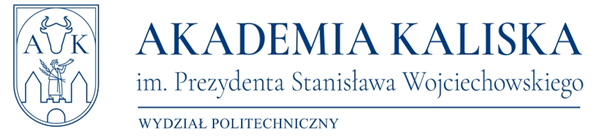 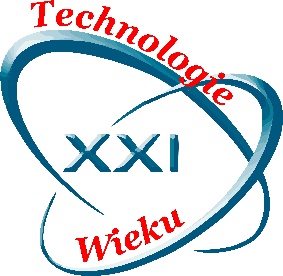 REGULAMIN SESJI POSTEROWEJKonferencji Naukowej„Technologie XXI wieku. Elektromobilność”Kalisz, 9 marca 2023 r.Sesja posterowa jest integralną częścią Konferencji Naukowej „Technologie XXI wieku. Elektromobilność” (zwanej dalej „Konferencją”) organizowanej przez Wydział Politechniczny Akademii Kaliskiej im. Prezydenta Stanisława Wojciechowskiego.Ekspozycja posterów odbywać się będzie przez cały czas trwania Konferencji.Autorami posterów mogą być uczniowie, studenci, doktoranci, nauczyciele, wykładowcy, przedstawiciele firm lub administracji publicznej, którzy zgłosili uczestnictwo w Konferencji.Postery zgłoszone na Konferencję mogą mieć maksymalnie trzech autorów, z czego tylko jeden z nich jest zobligowany do jego zaprezentowania w trakcie Konferencji.Treść posterów powinna być zgodna z tematyką Konferencji.Poster musi być wykonany samodzielnie przez jego autora/ów a zamieszczone w nim treści nie mogą naruszać praw autorskich oraz prawa do prywatności osób trzecich.Uczestnik Konferencji zgłoszony do sesji posterowej jest zobowiązany do:przygotowania posteru wg szablonu zamieszczonego na stronie internetowej Konferencji,przygotowania streszczenia towarzyszącego posterowi o objętości nie większej niż jedna strona formatu A4,podpisania oświadczenia i umowy wydawniczej.Poster wraz ze streszczeniem, wymienione w pkt. 7, w formie elektronicznej należy przesłać do Organizatora na adres e-mail: konferencja.wp@akademiakaliska.edu.pl zgodnie z Terminarzem Konferencji.Na podstawie materiałów wymienionych w pkt. 8 Organizator dokona zakwalifikowania pracy do prezentacji w sesji posterowej.Prezentowane w trakcie Konferencji postery wezmą udział w konkursie na najlepszy poster. Szczegóły dotyczące konkursu znajdują się w „Regulaminie Konkursu na Najlepsze Wystąpienie i Najlepszy Poster”.Prezentowane w trakcie Konferencji postery zostaną opublikowane w Księdze Posterów (Open Access 4.0), która dostępna będzie na stronie internetowej Konferencji.W sprawach nieuwzględnionych w niniejszym regulaminie, w szczególności                              w kwestiach ochrony danych osobowych, obowiązują przepisy Regulaminu Konferencji Naukowej „Technologie XXI wieku. Elektromobilność” Kalisz, 9 marca 2023 r.